Региональный оператор по организации проведения капитального ремонта В Архангельской области обеспечение капитального ремонта общего имущества в многоквартирных домах осуществляется региональным оператором – Некоммерческой организацией «Фонд капитального ремонта многоквартирных домов Архангельской области».За счет средств взносов граждан в фонд капитального ремонта региональным оператором выполняется ремонт:- кровли;- фасада;-  внутридомовых инженерных систем;электроснабжения,теплоснабжения,водоснабжения,водоотведения,газоснабжения-  подвальных помещений;-  фундамента;- лифтового оборудования.Контакты:Адрес: г. Архангельск, пр. Троицкий, д. 10Телефон: (8182) 28-84-01e-mail: info@fond29.ruКонтролирует деятельность регионального оператора:- Министерство топливно-энергетического комплекса и жилищного-коммунального хозяйства Архангельской области;- Государственная жилищная инспекция Архангельской области.Региональный оператор в целях обеспечения оказания услуг и (или) выполнения работ по капитальному ремонту общего имущества в многоквартирном доме обязан: - контролировать качество и сроки оказания услуг и (или) выполнения работ подрядными организациями и соответствие таких услуг и (или) работ требованиям проектной документации; - осуществлять приемку оказанных услуг и (или) выполненных работ по капитальному ремонту общего имущества в многоквартирном доме;- нести ответственность перед собственниками помещений в многоквартирном доме за качество оказанных услуг и (или) выполненных работ в течение не менее пяти лет с момента подписания соответствующего акта приемки оказанных услуг и (или) выполненных работ, в том числе за несвоевременное и ненадлежащее устранение выявленных нарушений;- аккумулировать взносы на капитальный ремонт, уплачиваемые собственниками помещений в многоквартирном доме; - представлять своими силами или силами третьих лиц собственнику платежные документы для уплаты взносов на капитальный ремонт общего имущества в многоквартирном доме по адресу нахождения помещения в многоквартирном доме, за капитальный ремонт общего имущества в котором вносится взнос.Вопросы, по которым граждане могут обратиться в НО «Фонд капитального ремонта многоквартирных домов Архангельской области» - выявление дефектов при проведении капитального ремонта, либо о выявлении дефектов/недостатков гарантийного характера после капитального ремонта многоквартирного дома;-  возмещение ущерба имуществу, причиненного в результате выполнения капитального ремонта;- о ходе выполнения капитального ремонта в рамках текущего краткосрочного плана региональной программы капитального ремонта;- перенос срока выполнения капитального ремонта многоквартирного дома на более ранний период региональной программы капитального ремонта;- освобождение от оплаты взносов на капитальный ремонт, в связи с достижением 80 лет;- предоставление информации об остатке денежных средств на счете многоквартирного дома;- возврат излишне оплаченных взносов на капитальный ремонт в многоквартирном доме, в котором менее 5 квартир, а также в случае признания дома аварийным и подлежащим сносу;- начисление мер социальной поддержки (льгот);- предоставление информации об остатке денежных средств на счете многоквартирного дома.К компетенции министерства топливно-энергетического комплекса и жилищного-коммунального хозяйства Архангельской области относятся:- законность начисления взносов на капитальный ремонт общего имущества;- списание задолженности, о взыскании которой отказано в судебном порядке в связи с истекшим сроком исковой давности;- несвоевременное выставления региональным оператором платежных документов на оплату взносов;- установление минимального и дополнительного взносов;- перенос сроков проведения капитального ремонта;- порядок включения и исключения многоквартирного дома в региональную программу капитального ремонта;- изменение способа формирования фонда капитального ремонта общего имущества в многоквартирном доме;- внесение изменений по лицевому счету (смена собственника, площади, доли собственности и т.п.);- предоставление информации об остатке денежных средств на счете многоквартирного дома;- предоставление мер социальной поддержки по оплате взносов.Контакты:Адрес: г. Архангельск, пр. Троицкий, д. 49Телефон: (8182) 28-84-01e-mail: atek@dvinaland.ruК компетенция государственной жилищной инспекции Архангельской области относятся:- осуществление контроля за формированием фонда капитального ремонта;- осуществление контроля за целевым расходованием денежных средств, сформированных за счет взносов на капитальный ремонт общего имущества в многоквартирном доме, и обеспечением сохранности этих средств;- осуществление контроля за соблюдением сроков проведения капитального ремонта, установленных региональной программой;- ведение реестров уведомлений о выбранном собственниками помещений в многоквартирном доме способа формирования фонда капитального ремонта;- информирование органов местного самоуправления и регионального оператора о многоквартирных дома, собственники помещений в которых не выбрали способ формирования фондов капитального ремонта и (или) не реализовали его.Контакты:Адрес: г. Архангельск, ул. Комсомольская, д. 38, корп. 1Телефон: (8182) 41-31-90e-mail: archgji@dvinaland.ruПРОКУРАТУРА Архангельской области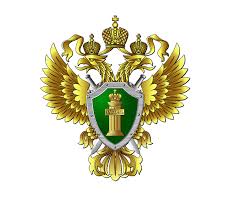 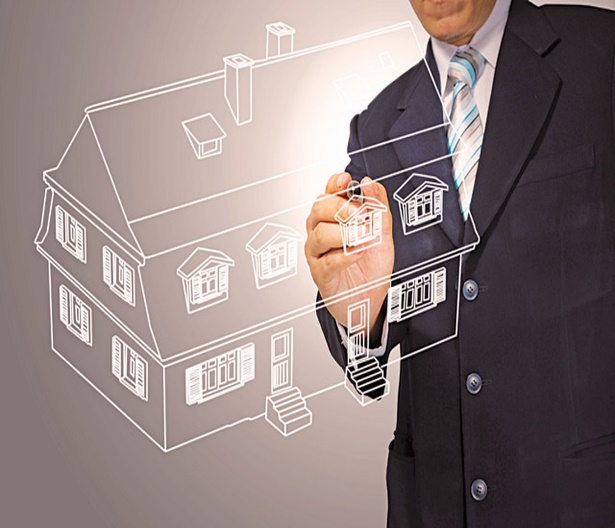 ПАМЯТКА«Разграничение полномочий контролирующих органов и регионального оператора при рассмотрении обращений граждан о нарушениях при проведении капитального ремонта общего имущества многоквартирного дома»2022 год 